Отчето проведении мероприятий в МКОУ «Нижне-Убекинская ООШ»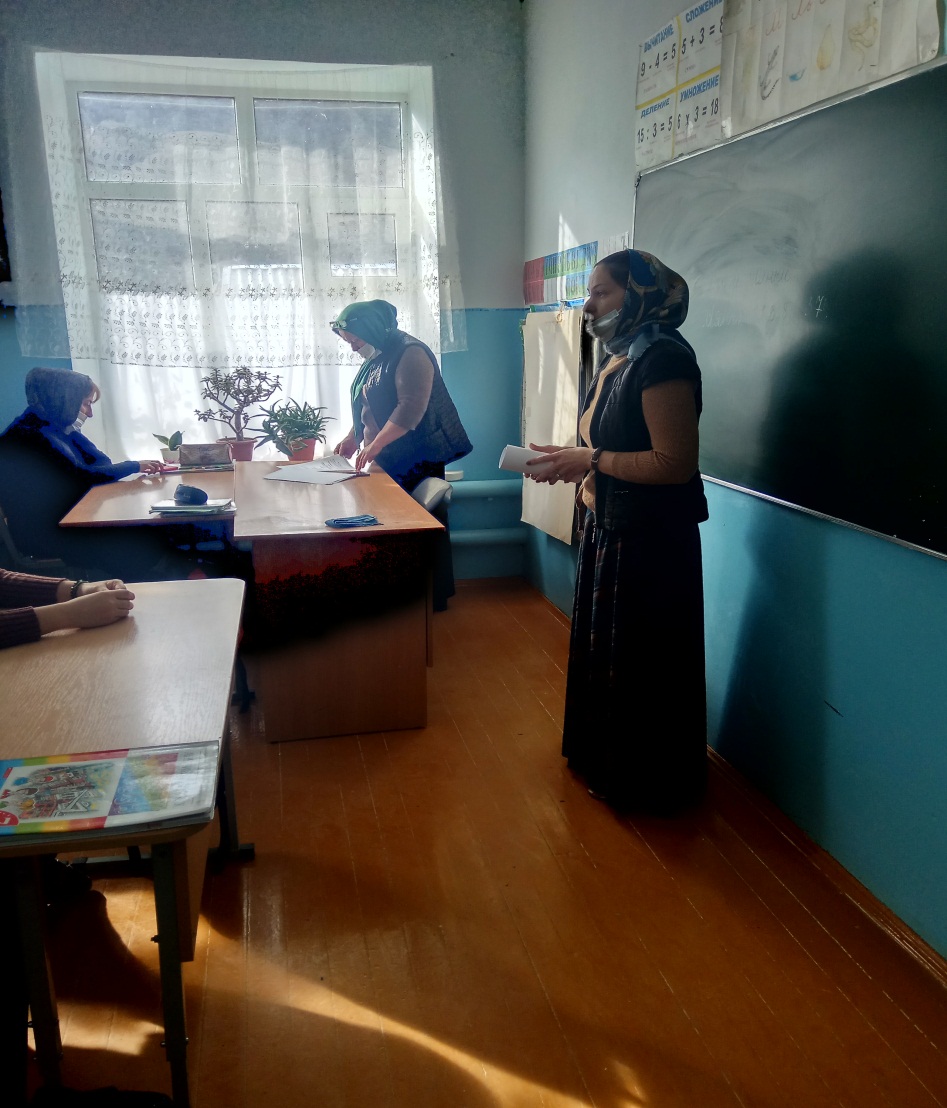 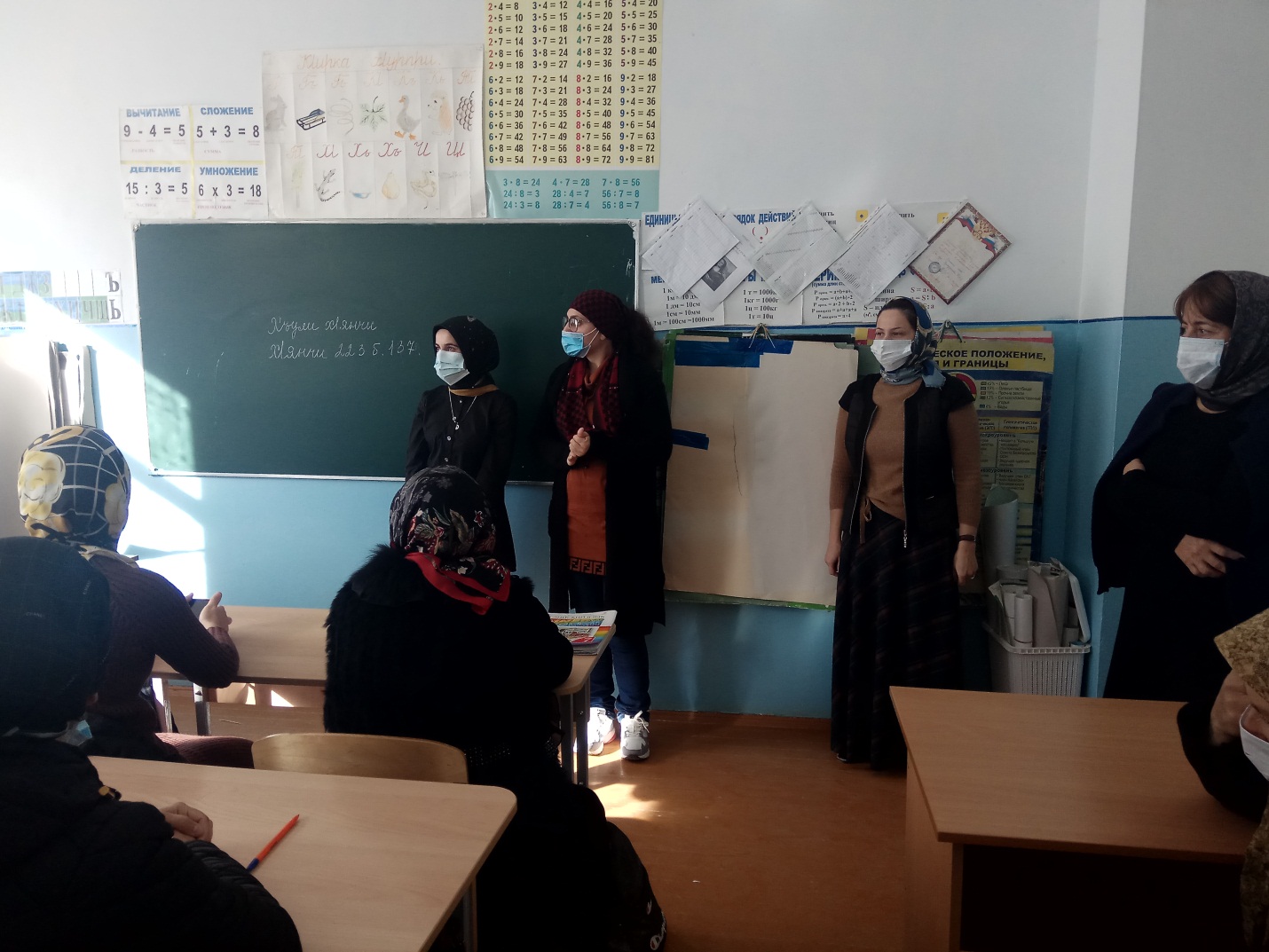 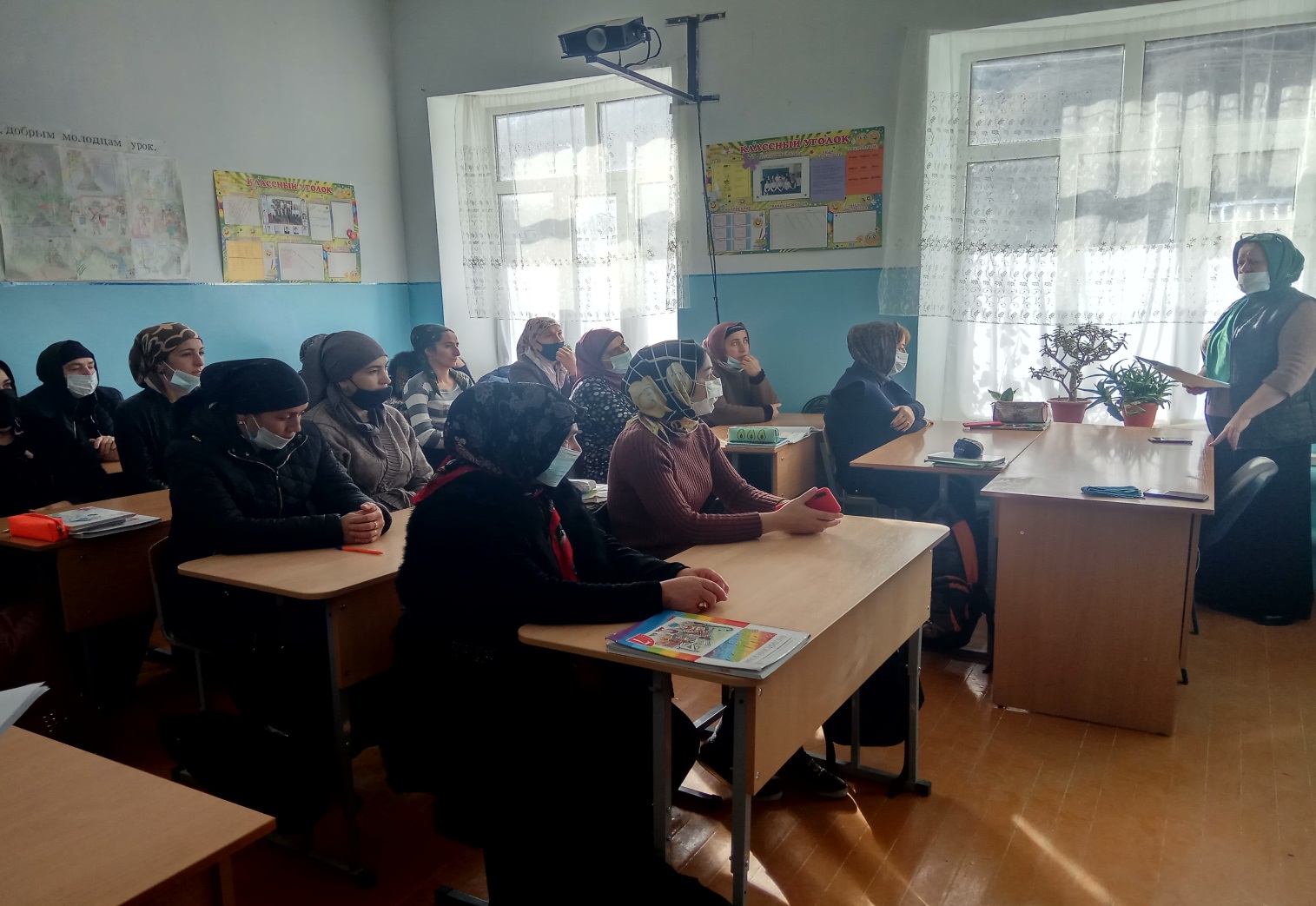 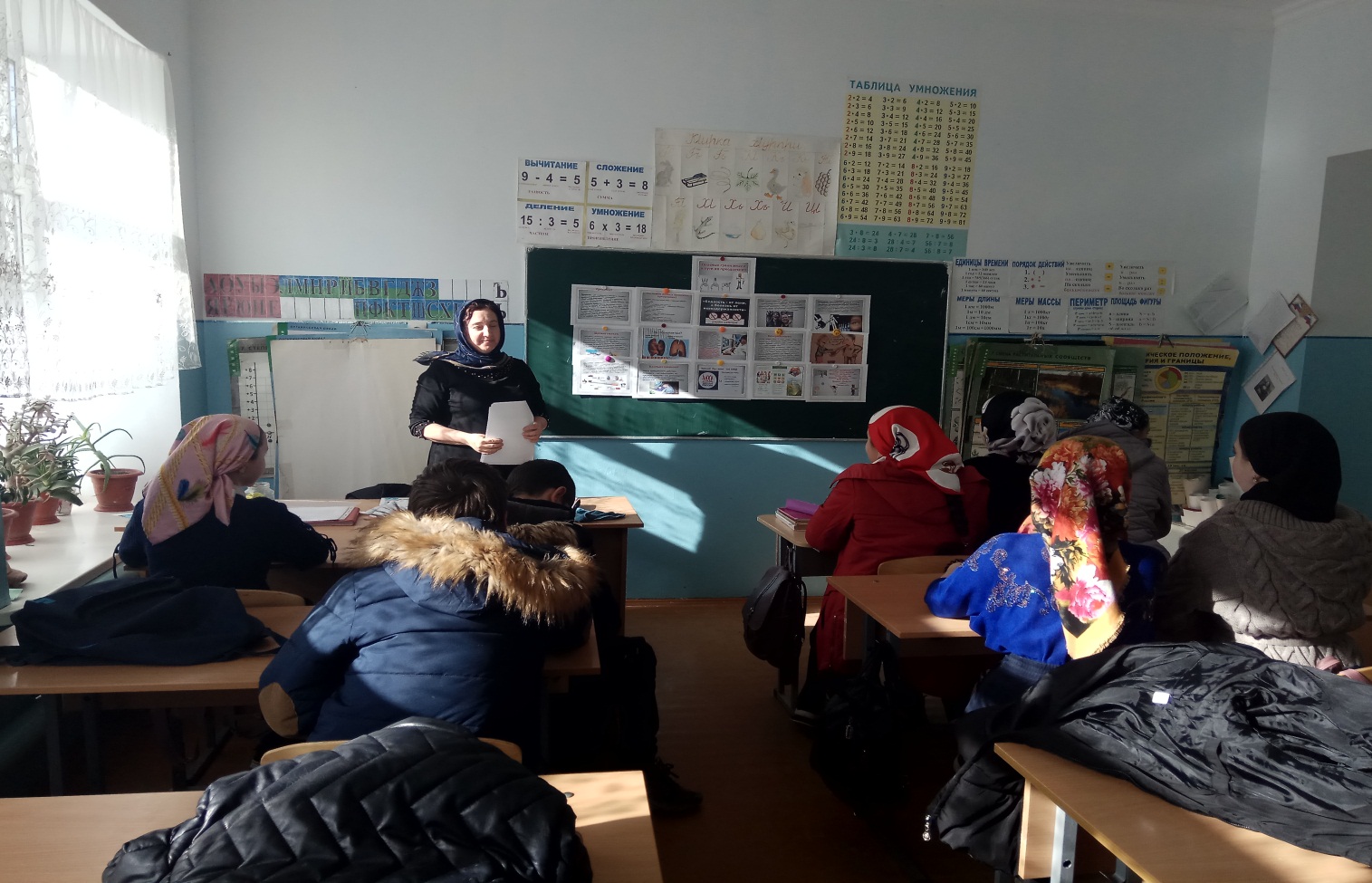 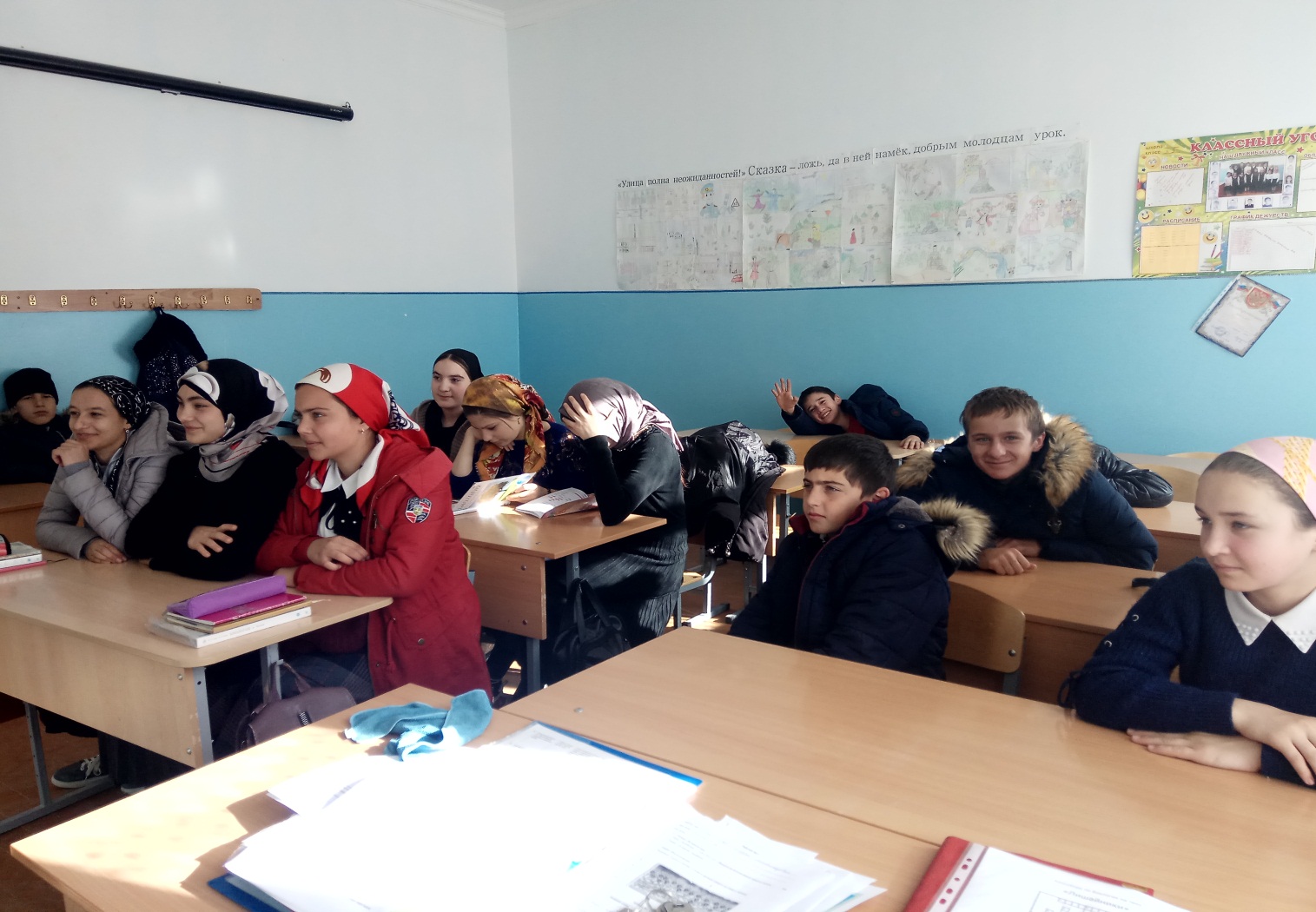 Зам/директора по УВР __________ /Магомедова С.А./№ п/пМероприятие.Присутствующие Срок. Ответственные.1.Родительское собрание «Права и обязанности детей и родителей в детско-родительских взаимоотношениях в семье»Родительский комитет;Родители учащихся школы;Классные руководителиС 9 по 21 ноября 2020 годаЗам/директора по УВР Магомедова С.А.2.Классный  час  «Опасные грани жизни и пути их преодоления»7,9 классыВ течение неделиЗулпукарова Р.Н.